INCHGARTH COMMUNITY CENTREProgramme of activitiesVisit our website www.inchgarth.org 01224 325191Follow us on social mediawww.facebook.com/inchgarthcc    www.facebook.com/peggysatinchgarth www.facebook.com/musicinchgarth   www.twitter.com/inchgarthcc 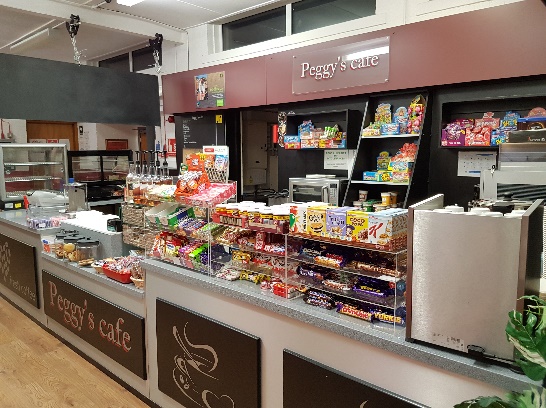 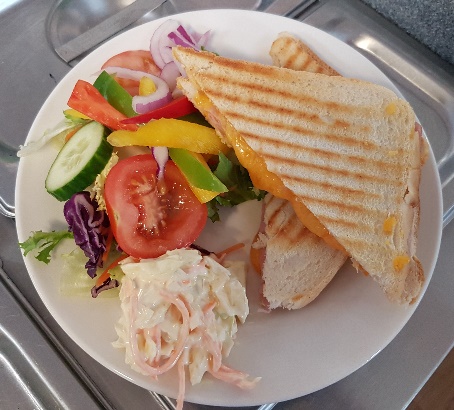 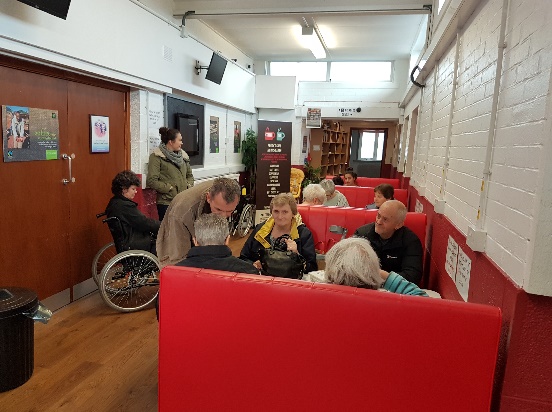 Peggy’s Café at Inchgarth. A tremendous investment in our communityKIDS BIRTHDAY PARTY PACKAGES AT INCHGARTH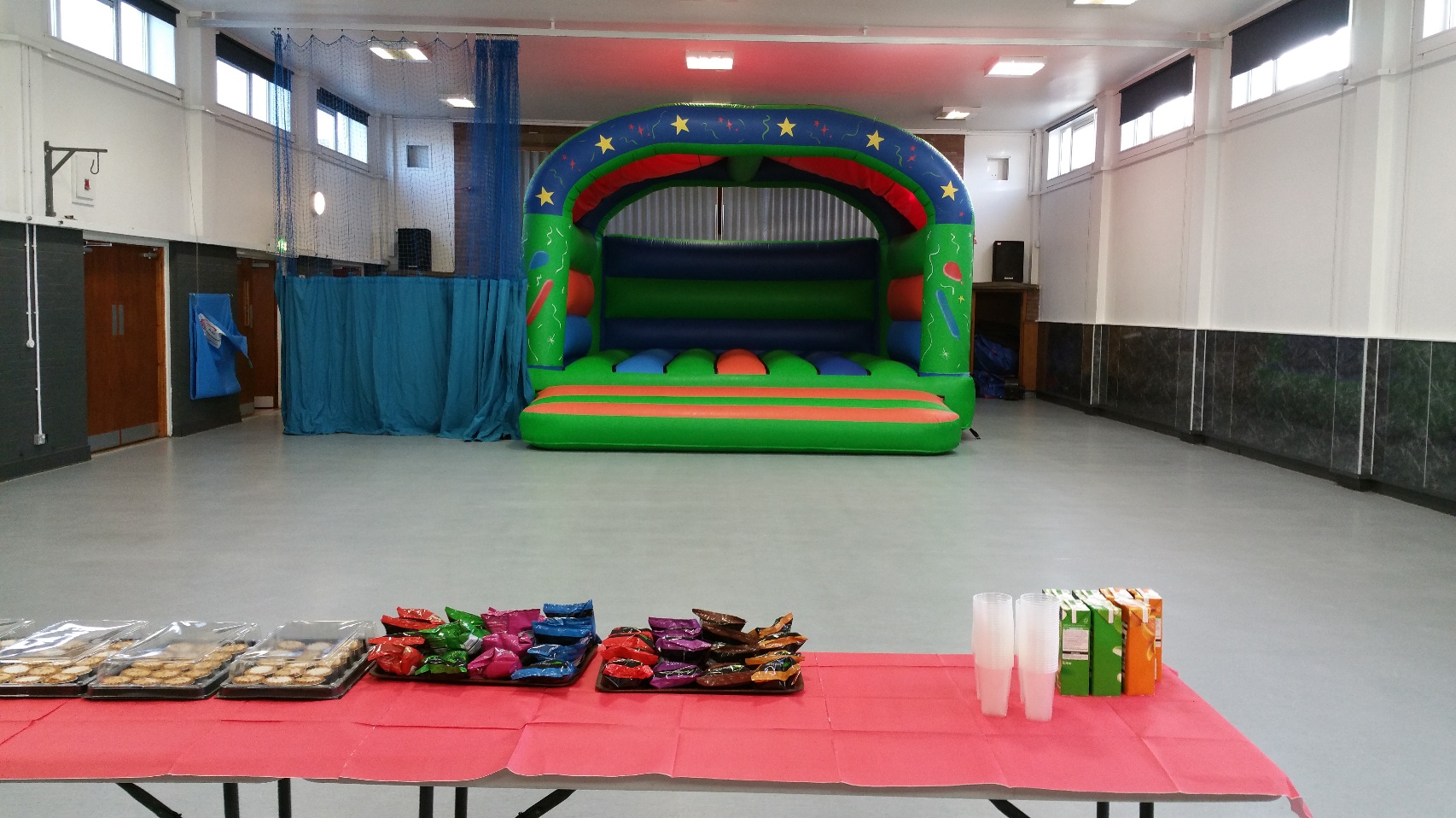 For just £90 you get this excellent hall and large castle.Saturday 2.15-4.15pm      Sunday 10.15am-12.15pm    1pm-3pm     3.45pm-5.45pm   In order to enquire and book a party please call us on 01224 325191 to arrange an appointment      Free tennis courts 7 days a week        Inchgarth playpark 7 days a week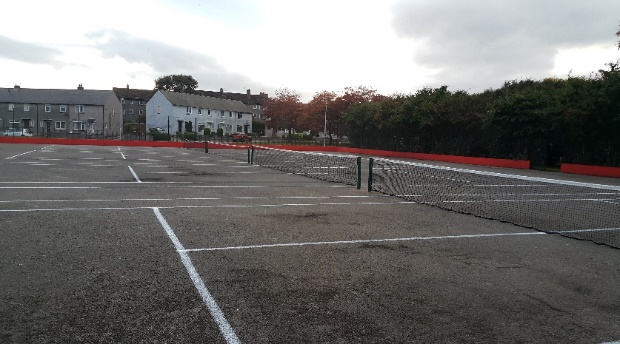 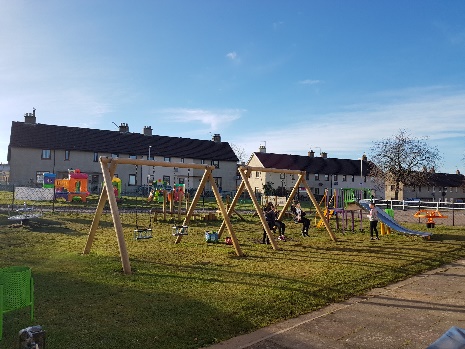 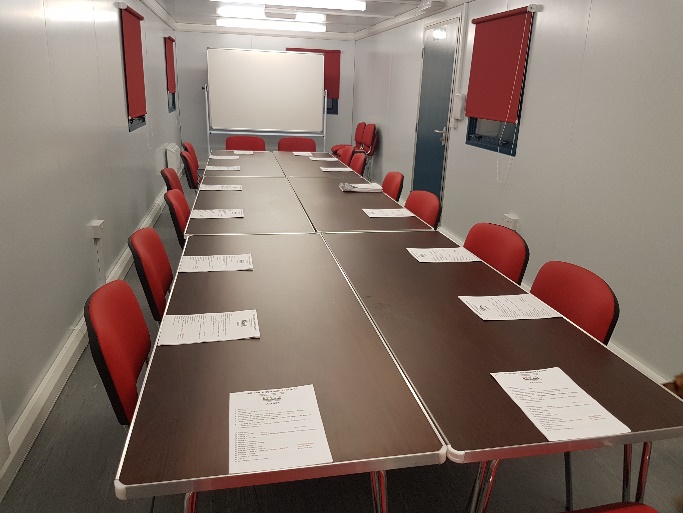 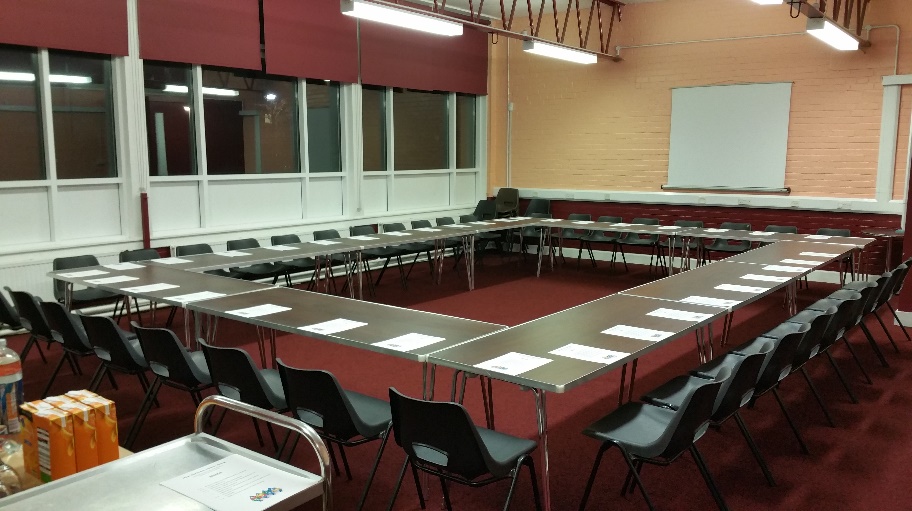 HIRE OUR EXCELLENT MEETING SPACES AND INVEST IN OUR VITAL WORK2017 EVENTSInchgarth Queens Award for Voluntary Service the MBE celebration night. Friday 29th Sept. Ticket only.Create Disco for additional support needs. 15th December 7pmBoogie Buddies xmas disco. 3rd December.Inchgarth big xmas party and community open day   17th December 12 noon to 3pm FREEHorse racing night- fundraiser for Inchgarth March 9th 2018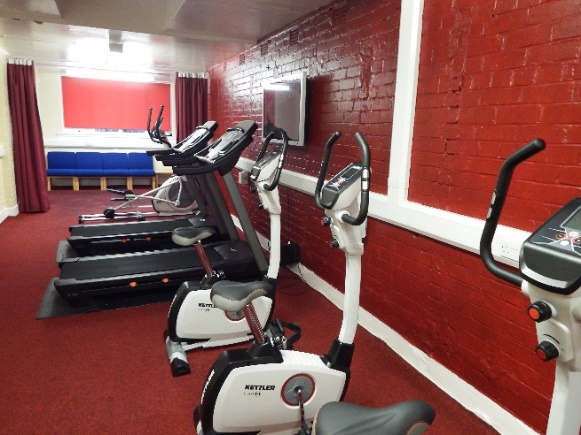 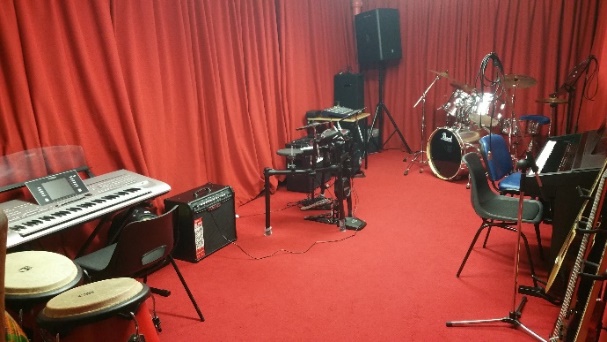                    Call us to book an induction at our gym           Hire our excellent music room- call for info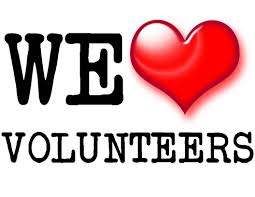 Inchgarth relies on the goodwill of volunteers to run the centre, programme and the many services which we offer. We have many volunteering opportunities available that would make a lasting difference to the lives of others. Many take as little as 1 hour per week but have a huge impact on the lives of others.Volunteering makes a huge difference to our community but also for the person kind enough to give up their time. Speak to a member of staff to learn more and see how you too could make that difference.Peggy’s café worker,  future choices social club helper, Phoenix club social club helperHandy person,  something to tidy gym and playpark,   someone to sweep tennis courts,Foodbank supporter, marketing worker,  preschool organiser,  befriender,  music tutor,  sports coachingPainter, website designer,  pensioners club helper,  Ms society club befriender, Brain injury social club helper, cleaner,  maintenance helper,  general organiser and so much more…..MONDAYHOW TO BOOKACTIVITYTIMEContact Ms societyMs Society arts and crafts12.30-3pmCall us to bookIndoor carpet bowls 10am-12 noonCall MS 07985989605Ms society fitness class 10.30am-11.30amCall us to bookSpecial needs art class 10am-12pm Drop in members only Fitness gym 10am-5pm Call us to bookSensory room for hire 10am- 5pmDrop inOutdoor play park 9am-10pmCall us to book Music room for use 10am- 9pmCall us to book Ipad  /laptop/ wifi access All day Drop inTennis courts free to use 10am- 5pmDrop in. Must be memberPool & snooker drop in 10am- 5pmDrop in Peggy’s café 10am-5pmCall us to bookGarthdee pensioners club 1pm-3pm Call us to bookBeginners Tablet class 12.15pm -2.15pmDrop inLIMITED SPACESIndoor carpet bowls NEW Primary aged gaming console club12:45-1:454pm-5pmCall to book a place Kids tennis coaching p1-p4 3:45-4:30pmCall to book a place Kids tennis coaching p5-s24:30- 5:15pmDrop in members only Fitness gym 6pm-10pmDrop inFriskis and svettis fitness 6pm-7pmDrop inSt Mary’s boxing club 7pm-9pmCall Sally 01224781230Dog training (puppies) 7pm-8pmDog training (not puppies)8pm-9pmtaking new members now call to discussPhoenix club – special needs 7pm – 9pm Drop in Denis law legacy trust streetsports 6pm-7pmDrop in Councillor Townson surgery 7pm-8pmDrop inMetafit with laura 6-6:30pmDrop inJust turn upAbs fitness with laura NEW YOGA CLASS6:30-7pm7PMTuesdayHow to book ACTIVITY Time Drop in Peggy’s café 10am-9pmDrop in. Must be membersPool & snooker drop in 10am-5pmCall create 01224313323Create-the big bang –music 10.30am-12noonCall pathwaysPathways job seekers support 10am-12noonDrop in members - call usFitness gym 10am- 5pmDrop inOutdoor play park 9am-10pmCall Ms Society 07985989605Ms society fitness class 10am-11amCall create 01224313323Sensory room by create 10am-3pmCall to book Music room for use 10am-9pmDrop inTennis court free to use 10am-5pmCall Future choicesFuture choices social day 11am-2pmCall us to bookArt class various medium 1:30-3:30pmCall create  01224313323Create media group 1pm-3pm Call us to bookCard making class 2pm-4pmCall us to bookBeginners computer class 3:30pm-5:30pmCall Claire. 07910649502Illusion dance non-competitive ages 4+4:30pm-6:00pmCall Claire. 07910649502Illusion Hip-Hop6:00pm-6.30pmCall Claire. 07910649502Illusion Dance pairs- competitors 6.30pm-7pmCall Claire. 07910649502Illusion Dance competitors 7pm-9pmCall Gemma. 07985266109Music therapy group for additional support needs6pm-7pmDrop in members onlyFitness gym 6pm-9pmDrop inWomen’s boxing sessions7pm-9pmDrop in. 2nd Tuesday of monthGarthdee community council 7pm-9pm monthlyDrop in Ipad and wifi access free 7pm-9pmPrivate groupKaim-court residents meeting 7pm-9pm monthly Private groupHorticultural group  7-9pm monthlyPrivate groupSelf help art class 7pm-9pmWednesday How to book ACTIVITYTimeDrop in Peggy’s café 10am-5pmDrop inPool and snooker drop in 10am-5pmCall create 01224313323Create “oot & aboot” buddies club10am-12pmCall us to bookDigital photography experienced 10am-12pmDrop in Outdoor play park 9am-10pmCall create 01224313323Sensory room by create 10am-5pmDrop inIpad/ laptop/ wifi access 10am-5pmCall Ms Society  07985989605Ms society art group 12pm-3pmCall Ms Society  07985989605Ms society social club 12:30pm-3:30pmCall us to bookIndoor carpet bowls 9:30pm-11:30pmCall us for inductionFitness gym 10am-5pmDrop inTennis courts free to use 10am-5pmCall 0131 442 8840ABC language therapy down syndrome10am-4:30pmCall us to bookA chance to dance for the disabled 1pm-3pm Drop inFood bank by TLC1pm- 4pmCall us to bookArt class- various medium all levels 2pm-4pm Call us to bookFacebook kickabout to enquireChildren’s art class Pre school aged football 3-5 yrs4pm-5pm3.45pm-4.45pmDrop in Friskis & svettis fitness 6pm-7pmDrop in St Mary’s boxing club 7pm-8 30pmCall Laura on 07739181345Drop inBoxercise / Abs alternate weeksDennis law legacy trust street tennis 6.15pm-7.15pm7pm-8pmCall 07532186155Brain injury Grampian social group 7:30-10pm Call Claire. 07910649502Illusion Dance Private lessonsCall us for induction Fitness gym 6pm-10pmDrop inCouncillor Yuill’s surgery 7:15-8pm monthlyCall Paul on 01224694631Silver city ring craft show dogs 7pm-9.30pmCall 07703218382Granite city brass band 7:30-10pmCall to book Music room to let 10am-9pmDrop inIpad and wifi access free7-10pmDrop inInchgarth & streetsports football project At Ski centre pitches8:30pm-10pm Call for detailsAberdeen reading group 7pm-9pm monthly 2nd wed  month ThursdayHow to bookACTIVITYTimeDrop inPeggy’s café 10am-5pmCall create 01224313323Sensory room hire10am-3pmDrop in and call for induction Fitness gym 10am-9:30pmDrop inPool and snooker drop in 10am-5pmCall create 01224313323Create rock & pop experience Drop in Tennis courts free to use 10am-5pmDrop in Out-door play park 9am-10pmDrop inBingo 11am (be there 10:45)Drop in Parents and toddlers group free 9:30am-11amDrop in The fish van 10:30am-11amCall us to bookBreast feeding social group 9:30am-11:30amDrop inIpad/ laptop/ wifi access 10am-9pmCall 01224632846Dog training under 6 months 2pm-3pmCall 01224632846Dog training over 6 months 3pm-4pmCall create 01224313323Create rock choir 1pm-3pmAlzheimer’s Scotland 2pm-4pmPrivate lessonsIllusion dance school Alison GrimmerZUMBA by Alison6pm-7pmDezibels samba drumming 7:30pm-9:30pm Call to book Music room 7pm-9pmk-9 dog training 7pm-8pmDog training 8pm-9pmDrop inMeditation class FREE7pm-8pmFriday How to bookACTIVITYTimeDrop in Peggy’s café 10am-5pmDrop in Metafit with Laura 10am-10:30amDrop in Abs with Laura 10:30am-11amCall create 01224313323Create daycare services10am-12pmDrop inPool and snooker drop in 10am-5pmDrop in members onlyFitness gym 10am-5pmDrop in Out door play park9am-10pm Drop inTennis courts free to use10am-5pmDrop in Feel good Friday’s- social club 1-3pmCall us to book Ipad/ laptop/ wifi access 10am-6pmCall us to bookSensory room to hire 10am-5pmCall 07532186155Brain injury Grampian lunch club 12pm-3pmCall Gordon 07827445514Ultimate judo ages 4-7 3:45-4:30pmCall Gordon 07827445514Ultimate judo ages 7-94:30pm-5:15pmCall Gordon 07827445514Ultimate judo ages 10+5:15pm- 6pmSaturdayHow to book Activity Time Call Claire. 07910649502Illusion dance ages 3 and under9am-9.30amCall Claire. 07910649502Illusion dance Stretch and Acro 9.30am-10.45amCall Claire. 07910649502Illusion dance Slow dance competitors  10.45am-12Call Claire. 07910649502Dance school. Freestyle competitors  12.30pm-1.30pmDrop in members only Fitness gym 9am-1:30pmCall to book Music room 10am-2:15pmDrop in Peggy’s café (hot drinks and snacks only)9am- 1pmCall to arrange Children’s party 2:15-4:15Drop in Tennis courts 10am – 5pmCall to arrange Hall available for events VariedCall to book Sensory room hire 10am-2pmFun factory kids club monthly 1pm-3pmDrop in Outdoor play park 9am-10pmDrop inIpad and wifi access free9am to 1pmSunday How to bookACTIVITYTimeCall 01224733625Christadelphian church 10am-1pmDrop in members only Fitness gym 10am-10pmDrop inTennis courts 10am-5pmDrop in Out-door play park 9am-10pmCall to bookMusic room to let 1pm-10pmCall to arrange Children’s birthday parties 10:15am – 12:15Call to arrange Children’s birthday parties 1pm – 3pm Call to arrange Children’s birthday parties 3:45-5:45pmCall to arrange Hall for lets for training, events, meetings1pm-6pmDrop in Peggy’s café (hot drinks & snacks only)10am-9pmCall 01224733625Christadelphian church 4pm-5:30pmCall 07703218382Granite city brass band community band6pm-7.30pmCall 07703218382Granite city brass band7.30pm-10pmDrop inIpad and wifi access free10am to 10pmCall us for detailsGerman Shepard dog training 6:30pm- 8:30pm 